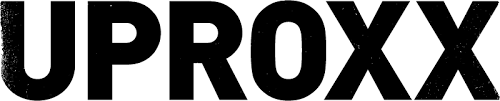 June 22, 20206.2M Onlinehttps://uproxx.com/music/best-albums-2020-so-far-ranked/The Best Albums Of 2020 So Far34. Chika — Industry Games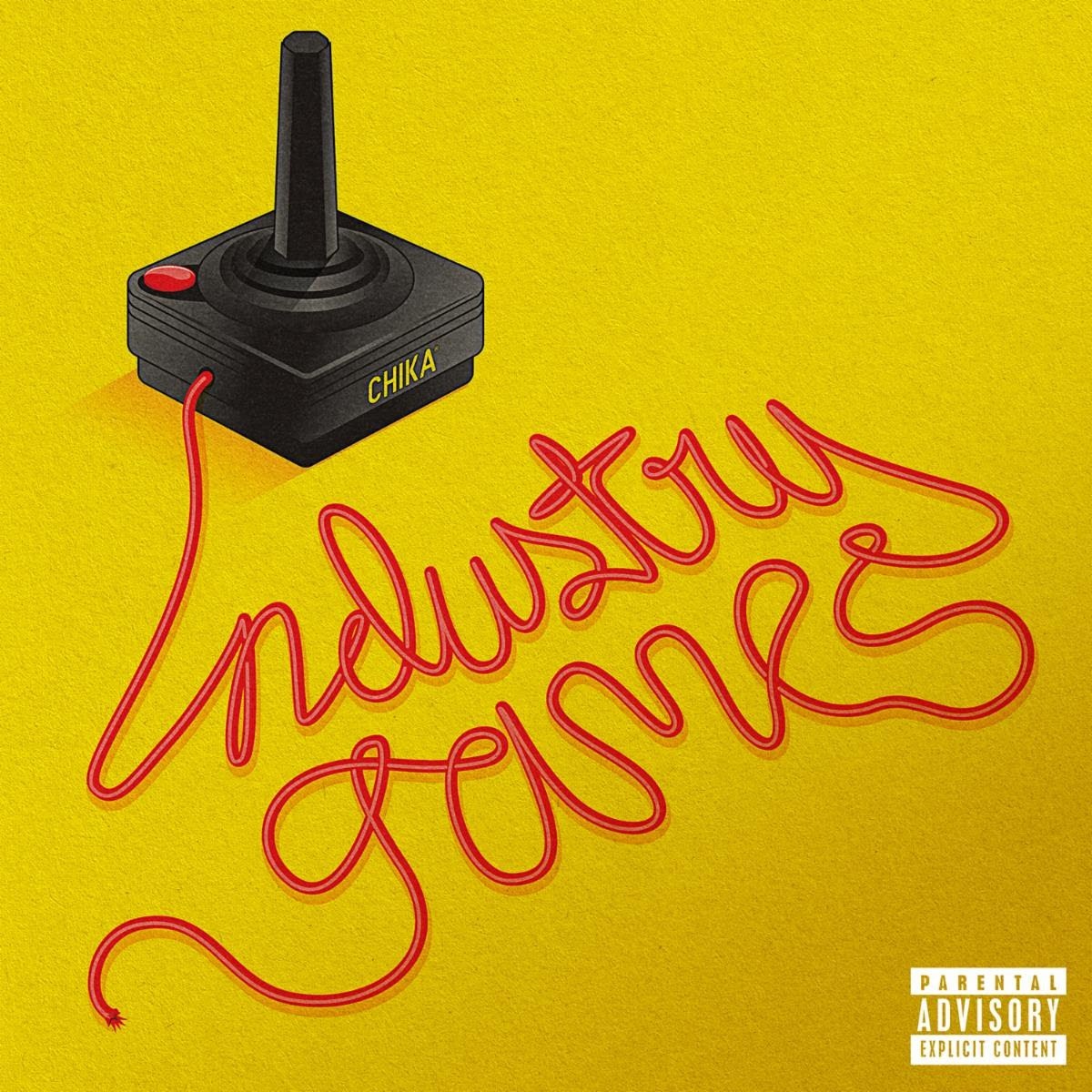 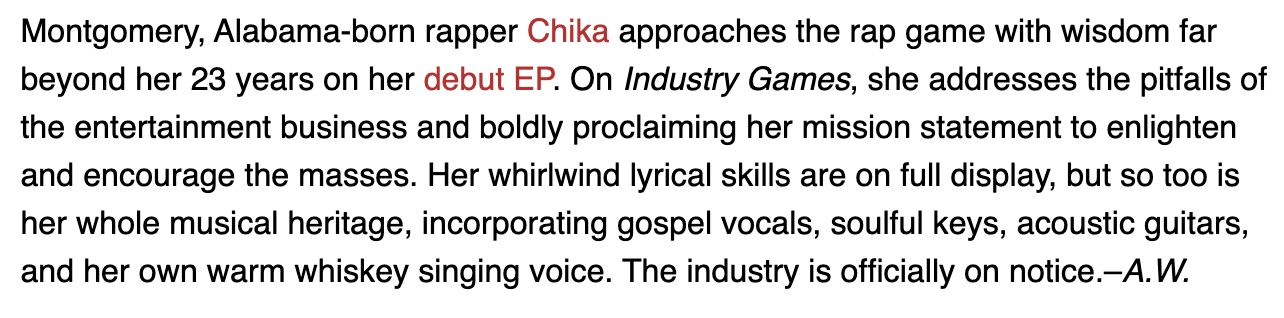 